Őrségi edzőtáborának programja (2017. július 18-22.Csörötnek)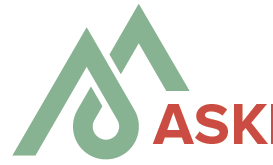 időpontdélelőttdélutáneste18.kedd10.30 kezdőknek közös erdőjárás, ismerkedés a tereppel, tájékozódási feladatok, haladóknak pontfogás gyakorlásahelyszín: Vörös-hegy, Csörötnekpk: Péntek Mátyás15.30 kezdőknek útvonalkövetés, haladóknak sávos pályákhelyszín: Vörös-hegy, Csörötnekpk: Péntek Mátyás20.30 Dán sprint bajnokság a pályakitűző szemével. Feladvány és megoldásai. Péntek Mátyás beszámolója19.szerda9.30 kezdőknek  tájékozódás vezetővonal alapján, haladóknak domborzati pályákhelyszín: Vörös-hegypk: Veszelszki Barnabás15.00  kezdőknek  váltott vezetés, haladóknak  váltott vezetés memóriafeladattal helyszín: Vörös-hegypk: Győrffy Kristóf20.30 Tájfutóként Svédországban-  Győrffy Kristóf vetített képes beszámolója20.csütörtök10.00 pontfogás gyakorlásah: Bad Waltersdorf, Ausztriapk: Szalay Levente14.30 pontfogás gyakorlása,  finom tájékozódásh: Bad Waltersdorfpk: Szalay Áron19.30 Finnországban jártam- élmények a mocsaras terepekről és  a Jukoláról- Szalay Levente finnországi tájfutó élményei22.00 éjszakai edzéspk: Szalay Levente21.péntek10.00 Váltó- pályákh: Vörös- hegypk: Juhász Júlia15.00 Táborbajnokságh: Vörös- hegy  pk: Ágotha Dávid17.00 fürdés a Hársas-tóban20.30-22.00 közös játék22. szombat10.00 Őrség Kupa, Őriszentpéter14.30 Igény szerint őriszentpéteri sprint edzés/Pityerszer látogatás/  táborzárás, hazautazás-